Сумська міська радаВиконавчий комітетРІШЕННЯвід   15.08.2023  № 377Про розгляд заяви громадянки    Власенко  А.В. від  18.07.2023 на постанову адміністративної комісії при виконавчому комітеті Сумської міської ради від 13.07.2023 № 631 	Розглянувши заяву громадянки  Власенко Аліни Вікторівни   від 18.07.2023 про скасування постанови адміністративної комісії при виконавчому комітеті Сумської міської ради від 13.07.2023 № 631, відповідно до статей 288, 289, 293 Кодексу України про адміністративні правопорушення, керуючись статтею 40 Закону України «Про місцеве самоврядування в Україні», виконавчий комітет Сумської міської радиВИРІШИВ:1. Заяву громадянки  Власенко Аліни Вікторівни від 18.07.2023 на постанову адміністративної комісії при виконавчому комітеті Сумської міської ради від 13.07.2023 № 631 залишити без задоволення.2. Постанову адміністративної комісії при виконавчому комітеті Сумської міської ради від 13.07.2023 № 631 залишити без змін.3. Про прийняте рішення повідомити громадянку Власенко Аліну Вікторівну.Міський голова							О.М. Лисенко  Качанова 700-666          Розіслати: Чайченку О.В., Павлик Ю.А., Васюрі Н.О.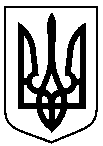 